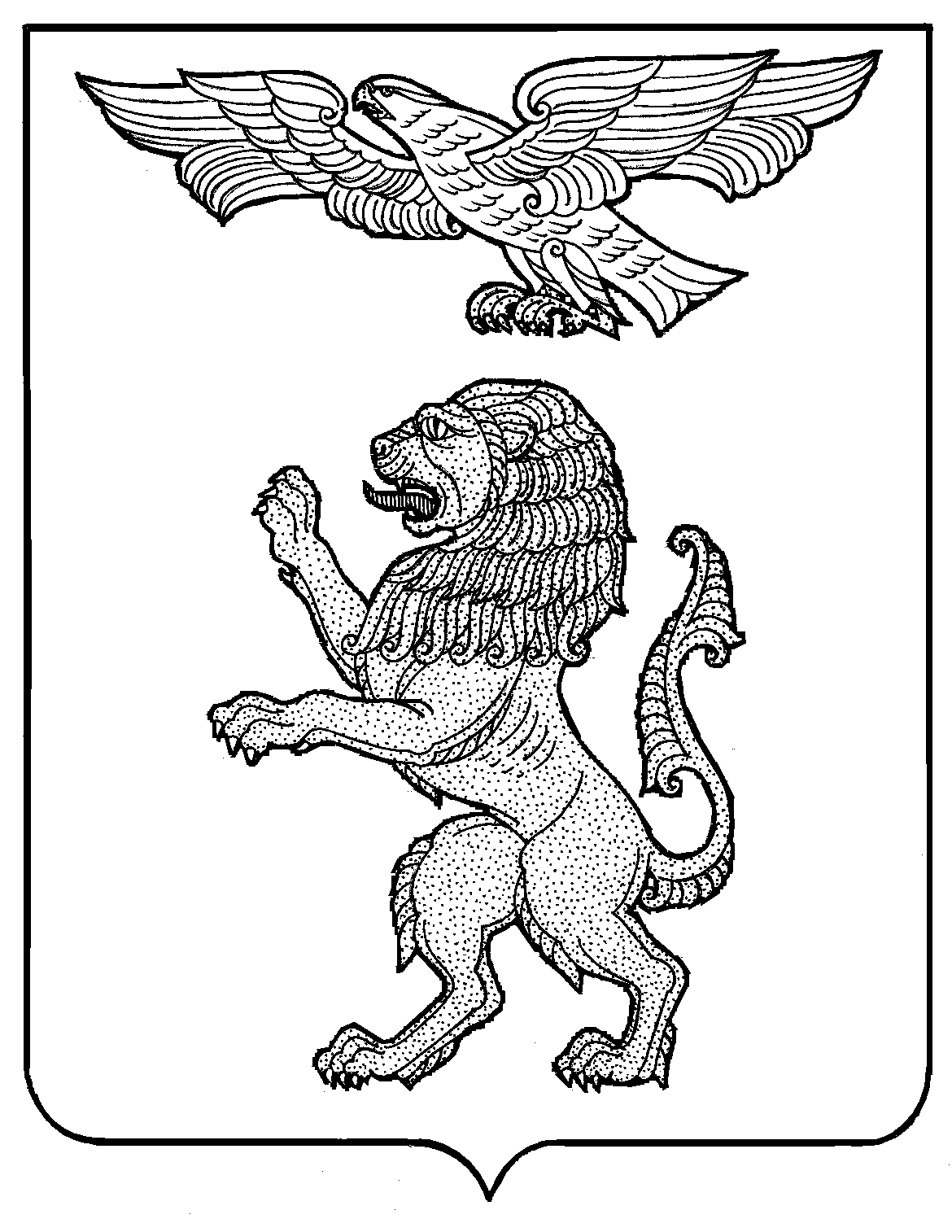 
АДМИНИСТРАЦИЯ ГОРОДА БЕЛГОРОДА
УПРАВЛЕНИЕ ОБРАЗОВАНИЯМУНИЦИПАЛЬНОЕ БЮДЖЕТНОЕ ОБЩЕОБРАЗОВАТЕЛЬНОЕ УЧРЕЖДЕНИЕ«СРЕДНЯЯ ОБЩЕОБРАЗОВАТЕЛЬНАЯ ШКОЛА  №  24» г. Белгородаим. Героя Советского Союза Ивана Петровича КрамчаниноваПРИКАЗ« 19   »   марта      2024  год                                                                                                                        №  О внесении изменений  в календарный учебный график иорганизованном окончании III четверти 2023 – 2024 учебного года В связи с оперативной обстановкой и решением оперштаба от 19.03.2024 г.   п р и к а з ы в а ю:Внести изменения в календарный учебный график на 2023-2024 учебный год (приказ от 23.06.2023 №139).Утвердить календарный учебный график в новой редакции (прилагается).Учителям-предметникам внести изменения в календарное-тематическое планирование в срок до 20.03.2024г. Классным руководителям 1-11 классов уведомить родителей об изменениях в календарном учебном графике и провести инструктажи с обучающимися в срок до 20.03.2024 г.Считать последним учебным днем III учебной четверти 15.03.2024 г.Учителям – предметникам выставить оценки за третью четверть учащимся в срок до 20.03.2024 года. Организовать сдачу классных журналов 22.03.2024 года в 10.00 (отв. зам. директора Дерипаска А.С.). Классным руководителям 2-11 классов ознакомить родителей учащихся с итоговыми оценками за III учебную четверть посредством личных сообщений в «VKМессенджере».Контроль за исполнением настоящего приказа оставляю за собой.Директор 	В.И. Конюхова 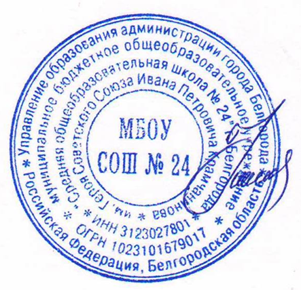 С приказом ознакомленыАлексеенко В.С.Остапенко Д.С.Гушель Ю.А.Цоцорина О.М. Юхимчук Р.В.Вовнянко Е.Ф.Левадная О.А.Виноходова А.Р.Федюнина Т.П.Нифонтова М.А.Гузиева А.А.Волчкова И.Ю.Теницкая Н.В.Вовнянко А.А.Гапеева Е.Н.Горбатовская С.А.Гордеева В.С.Гришин В.О.Дерипаска А.С.Дмитриева Л.И.Емец К.А.Зенина Л.В.  Качалова С.В.Присада О.Ю.Пронина  И.В.                    Радькова Е.Ю.                                              Рудавин И.С.Ситникова С.И.Склярова Л.И.                                     Склярова Я.И.Смородинова Е.И.Томилина З.М.Чепелева А.В. Шайхутдинова Г.ШМуниципальное бюджетное общеобразовательное учреждение «Средняя общеобразовательная  школа №24» г. Белгорода им. Героя Советского Союза Ивана Петровича КрамчаниноваКалендарный учебный график на 2023/2024 учебный годРассмотренона заседании педагогического совета МБОУ СОШ №24протокол от 23.06.2023 г. № 22Согласованос Управляющим советом МБОУ СОШ №24протокол от 23.06.2023 г. №3УтверждаюДиректор МБОУ СОШ №24 	В.И. Конюхова Приказ от 19.03.2024 г. №  Продолжительность учебного годаРежим работыКаникулыПромежуточная и государственная (итоговая) аттестация(сроки проведения)Начало учебного года: 01 сентября 2023 годаНачало занятий: 8.30Осенние каникулы:28.10.2023 г.- 05.11.2023 г.продолжительность:9 дней1	класс	–	без аттестационныхиспытаний2-4 класс – 20.05.2024– 24.05.2024 года.Окончание учебного года: I уровень обучения:в 1-4 классах – 24.05.2024 г. II уровень обучения:в 5-8-х классах - 24.05.2024 г. в 9-х классах – определяется в соответствии с расписанием ГИАIII уровень обучения:в 10 классе – 24.05.2024 года в 11 классе - определяется в соответствии с расписанием ГИАПродолжительность занятий: 1 класс (I полугодие) – 35 мин., 1 класс (II полугодие) – 40 мин., 2- 11  классы - 40 мин.Зимние каникулы:30.12.2023г.– 19.01.2024 г.продолжительность:21 деньДополнительные каникулы для 1 класса: 17.02.2024 г. –25.02.2024 г.продолжительность:9 дней5-8,10	класс	–20.05.2024 – 24.05.2024года.Государственная итоговая аттестация определяется федеральным		органом исполнительной власти, осуществляющим функции по	выработкегосударственной политики и нормативно – правовому регулированию    в    сфереСменность занятий:1 смена – 1-11 классыСменность занятий:1 смена – 1-11 классыСменность занятий:1 смена – 1-11 классыВесенние каникулы:18.03.2024 г.-31.03.2024 г.продолжительность:14 днейобразования.Обучаются по 5-дневной учебной неделе:1-11 классыОбучаются по 5-дневной учебной неделе:1-11 классыОбучаются по 5-дневной учебной неделе:1-11 классыВесенние каникулы:18.03.2024 г.-31.03.2024 г.продолжительность:14 днейобразования.Продолжительность учебного года:1 класс – 33 учебных недели2-4 класс - 34 учебные недели9,11 классы - 34 учебные недели5-8, 10 классы – 34 учебныхнедели + 5 дней сборы 10 классРасписание звонков:Расписание звонков:Расписание звонков:Летние каникулы: 1, 2-8, 10 классы27.05.2024 г. –31.08.2024 г.продолжительность:97 днейобразования.Продолжительность учебного года:1 класс – 33 учебных недели2-4 класс - 34 учебные недели9,11 классы - 34 учебные недели5-8, 10 классы – 34 учебныхнедели + 5 дней сборы 10 классдля 1 класса сентябрь - октябрь 1 урок 8 ч. 30 мин. –9 ч. 05 мин.	15 мин.2 урок  9ч. 20 мин. –9 ч. 55 мин.	20 мин. 10ч.15 мин. – 10 ч. 55мин. Динамическая пауза 20 мин3 урок 11ч. 10 мин. –11ч. 45 мин.для 1 класса ноябрь - декабрьурок 8 ч. 30 мин. –9 ч. 05 мин.	10 мин.урок 9 ч. 15 мин. –9 ч. 50 мин.	20 мин.10 ч.10 мин. – 10 ч. 50мин. Динамическая пауза3 урок 11 ч. 10 мин. –11 ч. 45 мин. 20 мин.урок 12 ч. 05 мин. –12ч. 40 мин. 10 мин.урок 12 ч. 50 мин. –13.25 мин.(1 раз в неделю физ- ра)для 1 класса январь - майурок 8 ч. 30 мин. – 9ч. 10 мин. 10 мин.урок 9 ч. 20 мин. –10 ч. 00 мин. 10 мин.10 ч.10 мин. – 10 ч.50мин. Динамическая пауза3 урок 11 ч. 10 мин. –11 ч. 50 мин. 20 мин.4 урок 12 ч.10 мин. –12 ч. 50 мин. 10 мин.5 урок 13 ч. 00 мин. –13 ч. 40 мин.(1 раз в неделю физ-ра)Летние каникулы: 1, 2-8, 10 классы27.05.2024 г. –31.08.2024 г.продолжительность:97 днейобразования.Продолжительность учебного года:1 класс – 33 учебных недели2-4 класс - 34 учебные недели9,11 классы - 34 учебные недели5-8, 10 классы – 34 учебныхнедели + 5 дней сборы 10 классДля 2- 4 класса1 сменаурок 8ч. 30 мин. –9ч. 10 мин. 10 мин.урок 9 ч. 20 мин. –10 ч. 00 мин. 10 мин.урок 10ч. 10 мин. –10ч. 50 мин. 20 мин.урок 11ч. 10 мин. –11ч. 50 мин. 20 мин. 5 урок 12ч.10 мин. – 12ч. 50 мин.для 5,9,10,11 классов1 сменаурок 8ч. 30 мин. – 9ч. 10 мин. 10 мин.урок 9 ч. 20 мин. – 10 ч. 00 мин.  10 мин.3 урок 10ч. 10 мин. –  10ч. 50 мин.  10 мин.4 урок 11ч. 00 мин. – 11ч. 40 мин. 20 мин. 5 урок 12ч.00 мин. – 12ч. 40 мин. 20 мин. 6 урок 13ч. 00 мин. – 13ч. 40 мин. 20 мин7 урок 14ч. 00 мин. – 14ч. 40 мин.для 6,7,8 классов1 поток1 урок 9 ч. 20 мин. – 10 ч. 00 мин.  10 мин.2 урок 10ч. 10 мин. – 10ч. 50 мин.  10 мин.для 5,9,10,11 классов1 сменаурок 8ч. 30 мин. – 9ч. 10 мин. 10 мин.урок 9 ч. 20 мин. – 10 ч. 00 мин.  10 мин.3 урок 10ч. 10 мин. –  10ч. 50 мин.  10 мин.4 урок 11ч. 00 мин. – 11ч. 40 мин. 20 мин. 5 урок 12ч.00 мин. – 12ч. 40 мин. 20 мин. 6 урок 13ч. 00 мин. – 13ч. 40 мин. 20 мин7 урок 14ч. 00 мин. – 14ч. 40 мин.для 6,7,8 классов1 поток1 урок 9 ч. 20 мин. – 10 ч. 00 мин.  10 мин.2 урок 10ч. 10 мин. – 10ч. 50 мин.  10 мин.Летние каникулы: 1, 2-8, 10 классы27.05.2024 г. –31.08.2024 г.продолжительность:97 днейобразования.3 урок 11ч. 00 мин. – 11ч. 40 мин. 20 мин. 4 урок 12ч.00 мин. – 12ч. 40 мин. 20 мин. 5 урок 13ч. 00 мин. – 13ч. 40 мин. 20 минурок 14ч. 00 мин. – 14ч. 40 мин. 10 минурок 14ч. 50 мин-15ч. 30 минУчебные четверти: начало, окончание, продолжительность учебных недель1-ая четверть 01.09.2023 - 27.10.2023 – 8 недель:2-ая четверть: 06.11.2023 – 29.12.2023 – 8 недель3-ья четверть: 09.01.2024 – 18.03.2024 10 недель, 1 кл.9 недель4-ая четверть:01.04.2024 г. -24.05.2024 г. –7,3 неделиЗанятий в объединениях дополнительного образования и внеурочной деятельностью проводятся через 30 минут после окончания уроков в I смене.Занятий в объединениях дополнительного образования и внеурочной деятельностью проводятся через 30 минут после окончания уроков в I смене.10 класс (юноши) сборы – 5 дней